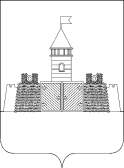 УПРАВЛЕНИЕ ОБРАЗОВАНИЯ АДМИНИСТРАЦИИМУНИЦИПАЛЬНОГО ОБРАЗОВАНИЯ АБИНСКИЙ РАЙОНПРИКАЗ   от 31.05.2016  года                                                                       № 397г. АбинскОб итогах конкурса лидеров школьных детских объединений (организаций) муниципального образования Абинский районВ соответствии с планом работы управления образования администрации муниципального образования Абинский район на 2015-2016 учебный год, программой деятельности муниципального бюджетного учреждения дополнительного образования «Дом детского творчества» муниципального образования Абинский район (далее - МБУ ДО «Дом детского творчества»), в целях подведения итогов конкурса лидеров школьных детских объединений (организаций) муниципального образования Абинский район (межведомственный приказ от 01.04.2016 года № 192/80 «О проведении конкурса лидеров школьных детских объединений (организаций) муниципального образования Абинский район») на основании  протоколов конкурса лидеров школьных детских объединений (организаций) муниципального образования Абинский район от 30 апреля 2016 года, 04 мая 2016 года управление образования администрации муниципального образования Абинский район  п р и к а з ы в а е т:Утвердить итоги конкурса лидеров школьных детских объединений (организаций) муниципального образования Абинский район (приложение).Руководителям муниципальных бюджетных общеобразовательных организаций средних общеобразовательных школ муниципального образования Абинский район (далее - МБОУ СОШ) № 6 (Шамрай),                 № 10 (Чалая), № 12 (Личман), № 15 (Корытцева), муниципальных бюджетных общеобразовательных организаций основных общеобразовательных школ муниципального образования Абинский район (далее – МБОУ ООШ) № 14 (Гуляева), № 34 (Дейнека) отметить педагогов, подготовивших победителей и призеров конкурса лидеров школьных детских объединений (организаций) муниципального образования Абинский район (приложение).Руководителям общеобразовательных учреждений, не принявшим участие в конкурсе: 1) активизировать работу школьных детских объединений (организаций) по интересам;2) взять под контроль качество реализации образовательных программ педагогами–организаторами, старшими вожатыми.Контроль за исполнением приказа возложить на заместителя начальника управления образования администрации муниципального образования Абинский район Марукян Е.Г.Исполняющий обязанности начальника управления образования                                              С.Н.ФилипскаяУТВЕРЖДЕНЫприказом управления образования администрации муниципального образования Абинский районот 31.05.2016 года   № 397Итоги конкурса лидеров школьных детских объединений (организаций) муниципального образования Абинский район.Согласно положения с 20 по 30 апреля 2016 года прошел 1 этап (заочный) конкурса лидеров школьных детских объединений (организаций) муниципального образования Абинский район и 4 мая 2016 года 2 этап (очный) - «Защита социальных проектов» в МБУ ДО «Дом детского творчества».На конкурс подали заявки 11 учащихся из 11 общеобразовательных учреждений (МБОУ СОШ №№ 3, 6, 9, 10, 12, 15, 31, 42, МАОУ СОШ № 4, МБОУ ООШ № 14, 34). Конкурс прошел в два этапа: очный и заочный. На заочный этап конкурсанты представляли свой социальный проект. Результаты заочного этапа:В очном этапе приняли участие 10 лидеров. 4 мая 2016 года прошла «Защита проекта», а так же жюри оценивало личностные лидерские качества участников, портфолио участника и краткое эссе, написанное участником конкурса.Результаты следующие:Исполняющий обязанности начальника управления образования                                              С.Н.Филипская№ п/пФ.И.О.Школа, классАктуальность деятельности команды лидера (направленность на решение конкретной социальной задачи)  Реалистичность поставленных целей и задачЧеткость структуры и проработанность механизма реализации проектаНаличие в проекте ресурсной базы (количество участников проекта, материальных средств, необходимых для решения поставленных задач, поддержка организаций и ведомств)Социальная польза от реализации проекта (эффективность, ожидаемые результаты)Результат социального проекта, итоговый продукт Сумма балов за заочный турМладшая возрастная группаМладшая возрастная группаМладшая возрастная группаМладшая возрастная группаМладшая возрастная группаМладшая возрастная группаМладшая возрастная группаМладшая возрастная группаМладшая возрастная группа1Хорьякова Елена 14,  8 кл 4,54,541,54,54,523,52Кравченко Надежда 15, 9 кл4,54,53,5244,5234Пилипенко Анастасия 34, 8 кл44,53,51,552,5213Хажаньянц Карина 3,  8 кл44,5003,5113Старшая возрастная группаСтаршая возрастная группаСтаршая возрастная группаСтаршая возрастная группаСтаршая возрастная группаСтаршая возрастная группаСтаршая возрастная группаСтаршая возрастная группаСтаршая возрастная группа1Конькова Анастасия 10, 11 кл4,54,54,54,544,526,52Дуброва Елизавета 12, 11 кл2,5 4,54,54,554253Атаян  Нарине  9,  11 кл 44,54,52,544,5244Авакова Арусик 6, 10 кл4,54,4,5433235Луговой Анатолий 42, 11кл54,531,52,5117,56Габбасова Екатерина 4, 10 кл24,5224,52177Немцова Алена 31, 10 кл2441,53,51,516,5№ Ф.И.О.Школа, классФ.И.О.педагогаЗащита проекта Лидерские качества участников Краткое эссе, портфолио участникаСумма балловМесто Младшая возрастная группаМладшая возрастная группаМладшая возрастная группаМладшая возрастная группаМладшая возрастная группаМладшая возрастная группаМладшая возрастная группаМладшая возрастная группаМладшая возрастная группа1Кравченко Надежда 15, 9 клКлименко Т.А.87102512Хорьякова Елена 14, 8 кл Попова В.А.7,69723,623Пилипенко Анастасия 34, 8 клЦымбалюк Я.Э.8381934Хажаньянц Карина 3,  8 клЗаугольни-кова В.В.5,235,513,74Старшая возрастная группаСтаршая возрастная группаСтаршая возрастная группаСтаршая возрастная группаСтаршая возрастная группаСтаршая возрастная группаСтаршая возрастная группаСтаршая возрастная группаСтаршая возрастная группа1Конькова Анастасия 10, 11 клНейч С.Н.108102812Дуброва Елизавета 12, 11 клТрошина Н.А.9,67723,623Авакова Арусик 6, 10 клПятибрато-ва Л.В.9,66722,634Габбасова Екатерина 4, 10 клВодовская О.В.7,85921,845Атаян  Нарине  9,  11 кл Галькун Г.Н.8,35821,356Луговой Анатолий 42, 11 клДиденко Т.И.758206